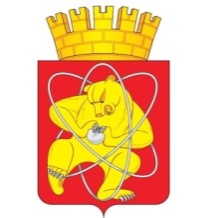 Муниципальное образование «Закрытое административно – территориальное образование  Железногорск Красноярского края»АДМИНИСТРАЦИЯ ЗАТО г. ЖЕЛЕЗНОГОРСКПОСТАНОВЛЕНИЕ    22.08.2017                                                                                                                                               1336г. Железногорск О внесении  изменений  в постановление   Администрации ЗАТО г. Железногорск от 01.07.2016 №1138 «Об исполнении государственных полномочий  по выплате   денежной компенсации взамен  бесплатного горячего  завтрака  и  горячего  обеда обучающимся с ограниченными  возможностями  здоровья  в муниципальных общеобразовательных  организациях, расположенных  на  территории ЗАТО Железногорск,  по имеющим  государственную  аккредитацию основным  общеобразовательным  программам, осваивающим  основные  образовательные программы  на  дому»  В соответствии со статьей 14  Закона Красноярского края от 02.11.2000               № 12-961 «О защите прав ребенка», пунктом  4 статьи 1 Закона  Красноярского края от 27.12.2005 № 17-4377 «О наделении органов местного самоуправления муниципальных районов и городских округов края государственными полномочиями по обеспечению питанием обучающихся в муниципальных и частных общеобразовательных организациях по имеющим государственную аккредитацию основным общеобразовательным программам без взимания платы», постановлением Правительства Красноярского края  от  05.04.2016             № 155-п «Об утверждении Порядка обращения за получением денежной компенсации взамен горячего завтрака и горячего обеда обучающимся с ограниченными возможностями здоровья в краевых государственных, муниципальных и частных общеобразовательных организациях по имеющим государственную аккредитацию основным общеобразовательным программам, осваивающим основные общеобразовательные программы на дому, и Порядка ее выплаты», Уставом ЗАТО Железногорск,ПОСТАНОВЛЯЮ:     1. Внести  в постановление Администрации ЗАТО г. Железногорск от 01.07.2016 №1138 «Об исполнении государственных полномочий  по выплате   денежной компенсации взамен  бесплатного горячего  завтрака  и  горячего  обеда обучающимся с ограниченными  возможностями  здоровья  в муниципальных общеобразовательных  организациях, расположенных  на  территории ЗАТО Железногорск,  по имеющим  государственную  аккредитацию основным  общеобразовательным  программам, осваивающим  основные  образовательные программы  на  дому» следующие изменения:     1.1. Пункт 1 постановления изложить в новой  редакции: «1. Главному специалисту  по образованию Администрации ЗАТО                        г. Железногорск для выплаты денежной компенсации взамен бесплатного горячего завтрака и горячего обеда обучающимся с ограниченными возможностями здоровья в муниципальных общеобразовательных организациях, расположенных на территории ЗАТО Железногорск, по имеющим государственную аккредитацию основным общеобразовательным программам, осваивающим основные образовательные программы на дому (далее соответственно - компенсация, обучающиеся):1.1. Осуществлять прием от обучающегося в муниципальной общеобразовательной организации в случае приобретения им полной дееспособности, одного  из родителей (законного представителя) обучающегося в указанной организации или представителя по доверенности либо  Красноярского государственного бюджетного учреждения «Многофункциональный центр предоставления государственных и муниципальных услуг» (далее - КГБУ «МФЦ») заявления по форме согласно  Порядку обращения за получением денежной компенсации взамен горячего завтрака и горячего обеда обучающимся с ограниченными возможностями здоровья в краевых государственных, муниципальных и частных общеобразовательных организациях по имеющим государственную аккредитацию основным общеобразовательным программам, осваивающим основные общеобразовательные программы на дому,  утвержденному постановлением Правительства Красноярского края от 05.04.2016 № 155-п  (далее – Порядок обращения) и прилагаемых к нему документов согласно пункта 2 Порядка обращения.1.2. Подготавливать запрос в порядке межведомственного информационного взаимодействия в соответствии с Федеральным законом от  27.07.2010 № 210-ФЗ «Об организации предоставления государственных и муниципальных услуг» в случае, если  документы, указанные в подпунктах 6 и 7  пункта 2 Порядка обращения, не были представлены лицом, обратившимся за предоставлением компенсации, по собственной инициативе.1.3. Регистрировать заявление  в день его поступления  в журнале регистрации заявлений, сверять копии документов с их подлинниками и возвращать лицу, обратившемуся за предоставлением компенсации,  подлинники документов.Днем обращения лица, обратившегося  за  предоставлением компенсации, считается дата регистрации Главным специалистом по образованию Администрации ЗАТО г. Железногорск  заявления в журнале регистрации заявлений.1.4. Проводить процедуры проверок действительности квалифицированных электронных подписей, с использованием которых подписаны электронные документы (пакеты электронных документов), в соответствии с постановлением Правительства Красноярского края  от  05.04.2016   № 155-п «Об утверждении Порядка обращения за получением денежной компенсации взамен горячего завтрака и горячего обеда обучающимся с ограниченными возможностями здоровья в краевых государственных, муниципальных и частных общеобразовательных организациях по имеющим государственную аккредитацию основным общеобразовательным программам, осваивающим основные общеобразовательные программы на дому, и Порядка ее выплаты».Документы в электронной форме подаются по адресу электронной почты ied@edu.k26.ru.  1.5. Не позднее 10 рабочих  дней  со дня поступления заявления и документов, указанных в подпункте 1.1 настоящего постановления,  от  обучающегося в муниципальной общеобразовательной организации в случае приобретения им полной дееспособности, одного  из родителей (законного представителя) обучающегося в указанной организации или представителя по доверенности  либо КГБУ «МФЦ» рассматривать указанные документы и определять  право на получение компенсации. По результатам рассмотрения указанных документов принимаются решения о  выплаты  компенсации  либо об отказе в  выплате  компенсации.  Основания для отказа в выплате  компенсации предусмотрены пунктом 3 Порядка выплаты денежной компенсации взамен бесплатного горячего завтрака и горячего обеда обучающимся с ограниченными возможностями здоровья в краевых государственных, муниципальных и частных общеобразовательных организациях по имеющим государственную аккредитацию основным общеобразовательным программам, осваивающим основные общеобразовательные программы на дому, утвержденному постановлением Правительства Красноярского края от 05.04.2016 № 155-п (далее - Порядок выплаты).1.6. Не позднее 5 рабочих  дней  со  дня  наступления  обстоятельств, указанных в  пункте 3 Порядка выплаты  принимать  решение  о  прекращении  выплаты  компенсации.1.7. Решения, указанные в подпунктах 1.5, 1.6   настоящего постановления, принимаются в форме распоряжения Администрации ЗАТО г. Железногорск (далее – распоряжение). Подготовку распоряжений осуществляет Главный специалист по образованию Администрации ЗАТО г. Железногорск. Распоряжение принимается Главой администрации ЗАТО г. Железногорск.1.8. Не позднее трех  рабочих дней после принятия решений, предусмотренных подпунктами  1.5, 1.6  настоящего постановления, направлять лицу, обратившемуся за предоставлением компенсации,  уведомление о принятом решении, способом, указанным в заявлении о  предоставлении компенсации.Проект уведомления подготавливается Главным специалистом по образованию Администрации ЗАТО г. Железногорск и подписывается Главой администрации ЗАТО г. Железногорск.Глава администрации ЗАТО г. Железногорск вправе наделить полномочиями по подписанию распоряжений Администрации ЗАТО                            г. Железногорск, указанных в подпунктах 1.5, 1.6  настоящего постановления, и на подписание уведомлений о принятых решениях заместителя Главы администрации ЗАТО г. Железногорск по социальным вопросам.В уведомлении о принятом решении об отказе в предоставлении компенсации указываются основания, в соответствии с которыми было принято такое решение, разъясняется право повторного обращения с заявлением о предоставлении компенсации после устранения обстоятельств, послуживших основанием для отказа в предоставлении компенсации, и порядок обжалования решения об отказе в предоставлении компенсации.1.9.  Формировать  личные дела обучающихся и вести  электронные базы лиц, обратившихся за предоставлением компенсации, а также ежеквартально в срок не позднее последнего рабочего дня первого месяца соответствующего квартала направлять лицам, указанным в подпункте 1.1 настоящего постановления,
не обратившимся с заявлениями о предоставлении компенсации, уведомления
о праве обучающихся на предоставление компенсации в письменной форме посредством  почтовых отправлений и (или) в форме электронных документов по адресам электронной почты (при наличии).1.10. Получать методическую и консультативную помощь от Администрации ЗАТО г. Железногорск по вопросу осуществления государственных полномочий.1.11. Запрашивать и получать документы и иную информацию у Администрации ЗАТО г. Железногорск по вопросу осуществления государственных полномочий.1.12. Обеспечивать условия для беспрепятственного проведения Администрацией ЗАТО г. Железногорск, органами исполнительной власти края проверок исполнения государственных полномочий.1.13. Исполнять обязательные письменные предписания Администрации ЗАТО г. Железногорск, органов исполнительной власти края по устранению нарушений требований действующего законодательства по вопросам осуществления государственных полномочий.1.14. Обеспечивать выполнение нормативных правовых актов края по вопросам осуществления государственных полномочий.1.15. Представлять отчеты и документы, связанные с осуществлением государственных полномочий, в Администрацию ЗАТО г. Железногорск.».1.2. Пункт 2 постановления  исключить.1.3. Пункты 3-8 постановления считать пунктами 2-7 соответственно.1.4. Подпункт 2.1 постановления изложить в новой редакции:«2.1. На основании распоряжения Администрации ЗАТО г. Железногорск, указанного в пункте 1.5 настоящего постановления, производить выплату компенсации за месяц, в котором принято решение о ее выплате, -  в срок не позднее 26-го числа месяца, следующего за месяцем принятия решения о выплате компенсации, а в дальнейшем – ежемесячно в срок не позднее 20-го числа месяца, следующего за месяцем, за который выплачивается компенсация.Выплата компенсации осуществляется путем перечисления денежных средств на счет в кредитной организации либо через отделение почтовой связи, указанные в заявлении лица, обратившегося  за предоставлением компенсации.       Выплата компенсации устанавливается со дня, следующего за днем принятия решения о выплате компенсации, до окончания текущего учебного года.».       2. Управлению делами Администрации ЗАТО г. Железногорск                            (Е.В. Андросова) довести до сведения населения настоящее постановление через газету «Город и горожане».       3.  Отделу общественных связей Администрации ЗАТО г. Железногорск   (И.С. Пикалова) разместить настоящее постановление на официальном сайте муниципального образования «Закрытое административно-территориальное образование Железногорск Красноярского края» в информационно-телекоммуникационной сети «Интернет».       4. Контроль над исполнением настоящего постановления возложить на заместителя Главы администрации ЗАТО г. Железногорск по социальным вопросам В.Ю. Фомаиди.      5. Настоящее постановление вступает в силу после его официального опубликования.Глава администрацииЗАТО г. Железногорск                                                                               С.Е. Пешков